TUGAS PRAKTIKUM 18ARRAY 1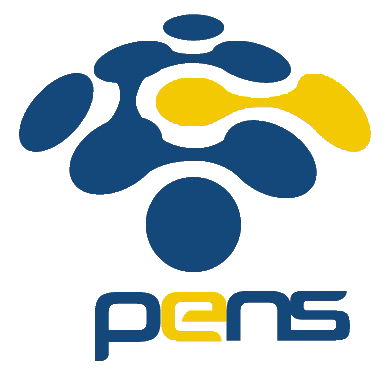 Nama	: Devafilla Rizqy SantosaKelas	: 1 D4 Teknik Informatika ANRP	: 3120600026Tugas Pendahuluan. A. Listing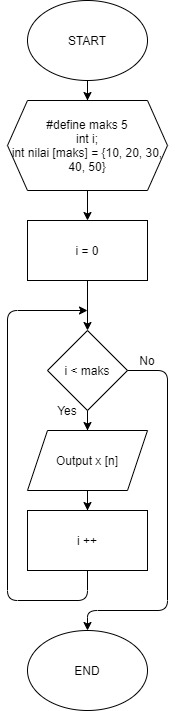 Output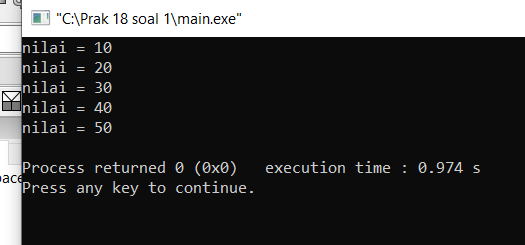 AnalisaArray dapat menyimpan data lebih dari 1 namun harus tipenya sama. Sebelum digunakan maka deklar terlebuh dahulu. Array dapat diakses dengan memanggil indeks.A. Listing 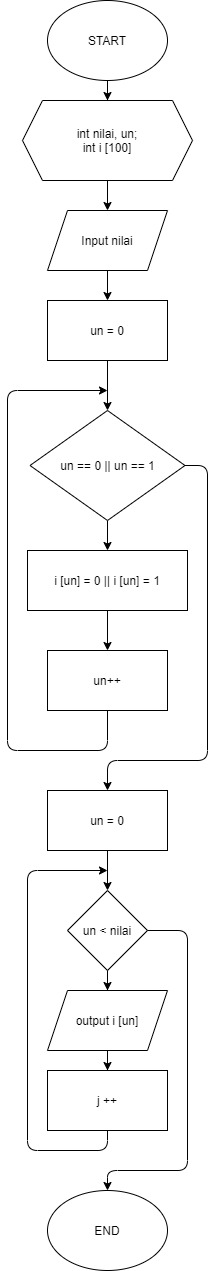 Output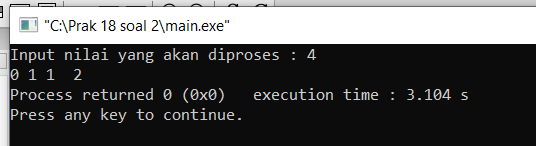 AnalisaDeret fibonancci dimulai dari angka 0 dan 1. Kemudian deret selanjutnya menentukan penjumlahan dari kedua deret tersebut. Jika pakai array maka angka tersebut jaris diinisialisasikan terlebih dahulu. Lalu jumlahkan dengan angka selanjutnyaA. Listing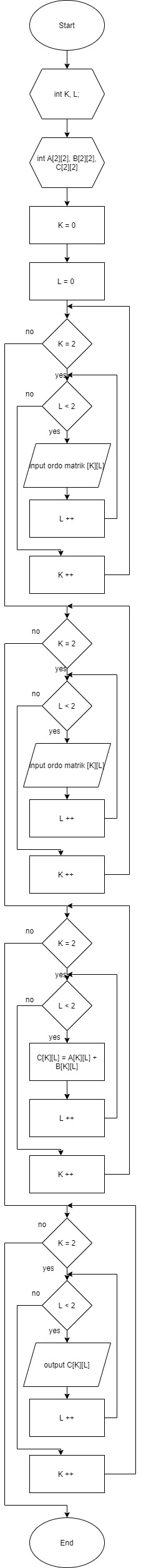 B. Output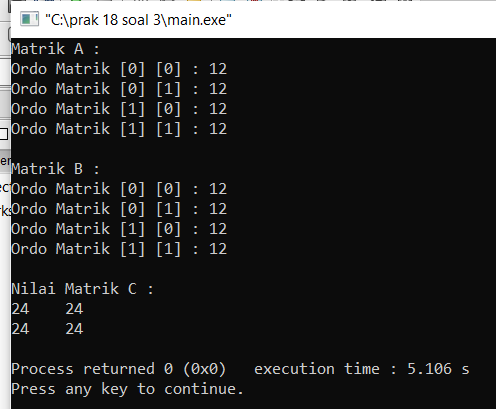 C.AnalisaPenjumlahan dua matriks dengan array. Masukan nilai dari semua elemen array. Lalu tambahkan semuanya.Listing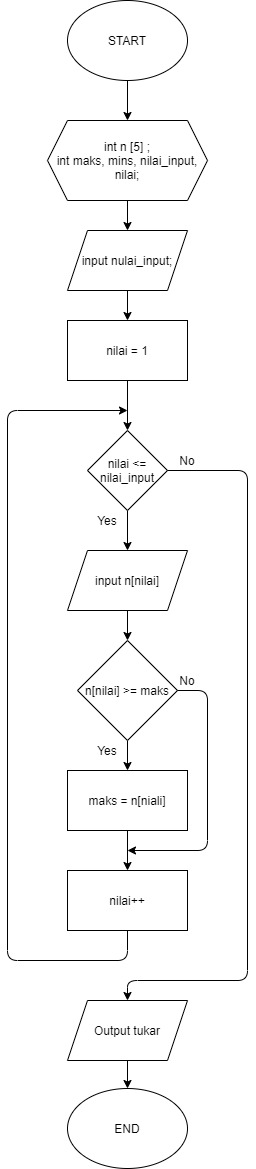 B. Output	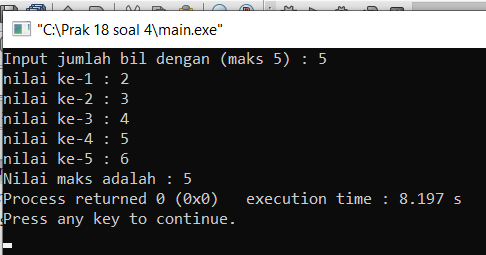 C.AnalisaMembandingkan semua elemen array setelah dibandingkan. Diasumsikan inputan pertama itu terbesar. Lalu bandindingkan dengan semua nya seperti itu.Analisa : Pada C, data array akan disimpan dalam memori yang berurutan. Elemen pertama mempunyai indeks bernilai 0. Jika variabel nilai_tes dideklarasikan sebagai array dengan 5 elemen, maka elemen pertama memiliki indeks sama dengan 0, dan elemen terakhir memiliki indeks 4. Array berdimensi satu dapat disimpan pada sebuah array berdimensi dua.